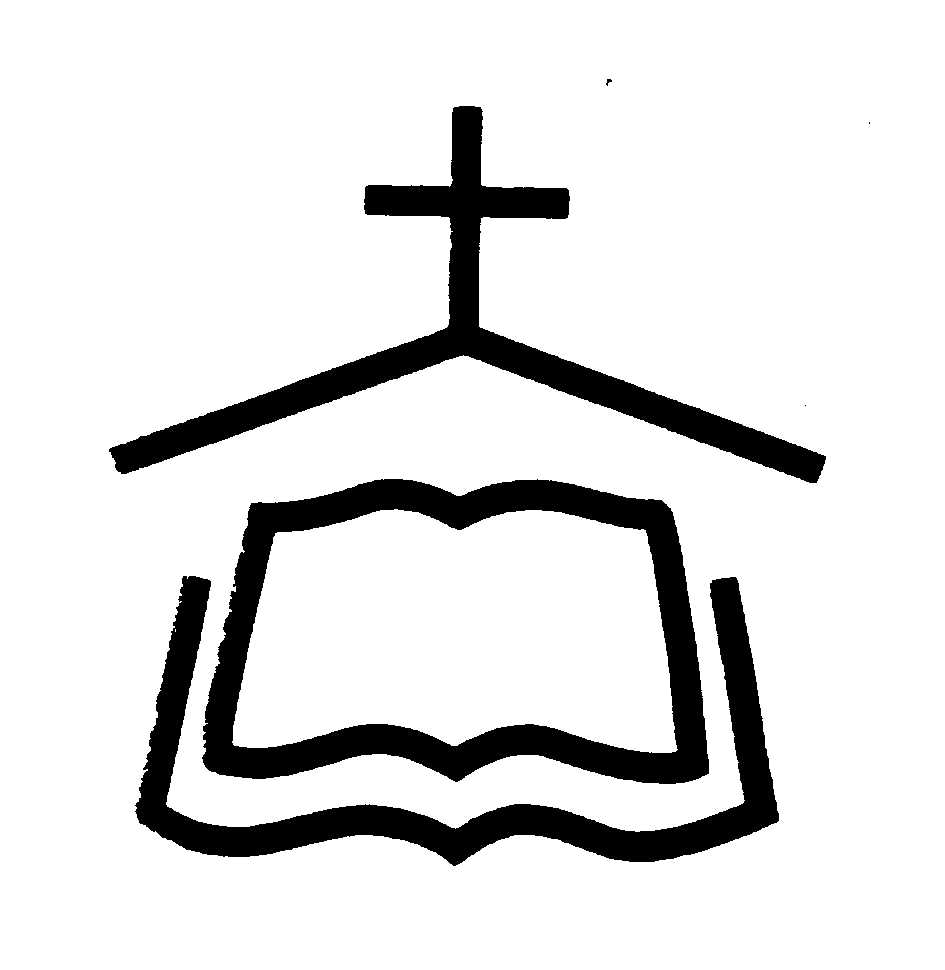   事奉同工  上主日人數及奉獻奉獻週間聚會經文選讀創世記18:1-81耶和華在幔利橡樹那裏向亞伯拉罕顯現出來。那時正熱，亞伯拉罕坐在帳棚門口， 2舉目觀看，見有三個人在對面站著。他一見，就從帳棚門口跑去迎接他們，俯伏在地， 3說：「我主，我若在你眼前蒙恩，求你不要離開僕人往前去。 4容我拿點水來，你們洗洗腳，在樹下歇息歇息。 5我再拿一點餅來，你們可以加添心力，然後往前去。你們既到僕人這裏來，理當如此。」他們說：「就照你說的行吧。」6亞伯拉罕急忙進帳棚見撒拉，說：「你速速拿三細亞細麵調和做餅。」 7亞伯拉罕又跑到牛群裏，牽了一隻又嫩又好的牛犢來，交給僕人，僕人急忙預備好了。 8亞伯拉罕又取了奶油和奶，並預備好的牛犢來，擺在他們面前，自己在樹下站在旁邊，他們就吃了。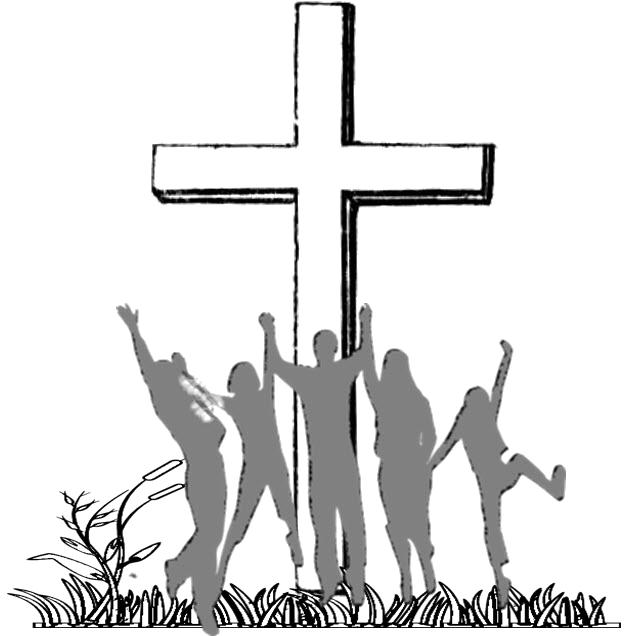 腓立比書4：4-7羅威爾華人聖經教會     Chinese Bible Church of Greater Lowell197 LittletonRd, Bldg B, Chelmsford, MA 01824Tel:(978)256-3889, (978)256-6276; Fax:(978)256-0056Website: www.cbcgl.orgE-mail:office@cbcgl.org“凡勞苦擔重擔的人,可以到我這裡來,我就使你們得安息”    馬太福音十一章28節“Come to me, all you who are weary andburdened, and I will give you rest. ”Matthew 11:2808/23/15本 主 日下 主 日08/23/15聯合崇拜聯合崇拜會前敬拜黃靜怡陳淑芬會前禱告倪   鑒何世宇司        會倪   鑒何世宇領       詩凌麗娜孫   川司        琴吳雅筑樊曼文翻       譯陳志英李淑嫻招       待孔    晖曾宇文江欣宁刘慧玲李培龍李培龍王婧雯王婧雯新人招待柳   兵柳   兵接        待石   泉钟辉强音        響韓庆昇韓庆昇清       潔育嬰室 袁学男    杨冬芝 李秀真 成   艷    项開華華語Mandarin200常費General Fund  $   4,484.00粵語Cantonese200宣道Mission Fund      $   5,000.00  英語English108慈惠基金兒童Children52代轉External Transfer嬰兒Infants4青少年短宣  $          50.00特別收入  $     5,535.00特別基金  $        400.00總計Total364總計Total   $ 15,469.00經常 費上週奉獻       $         4,484.00經常 費累積奉獻       $     362,204.27宣 教 基 金累積奉獻       $       45,479.00宣 教 基 金奉獻目標       $     100,000.00課程名稱語言教師教室查經之樂樂無窮國吳榮滁牧師神學中心B113夏天，讀詩天－詩篇選讀國吳呂素琴師母华語禮堂Parent & Youth: Growing Together in the Lord國青少年家長A223Improving Your Serve英馬德諾牧師A216Gospel of John Bible Study英A113禱告會主日：9:15am~9:45am禱告會週三：7:45pm~9:00pm團契小組週五：7:30pm~9:30pm團契小組華語團契粵語團契青少年LYF 兒童AWANA 嬰兒照顧以斯帖姊妹團契週三：10:00am~12:00pm目前暂停9月16日恢复聚会晨光長者團契週三：10:00am~12:00pm目前暂停9月16日恢复聚会主日崇拜SundayWorship華語粵語英語  Mandarin    Cantonese    English10:00am主日學SundaySchool華語粵語英語 Mandarin    Cantonese     English11:30am